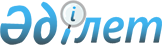 О внесении изменения в постановление Правительства Республики Казахстан от 4 марта 2008 года N 219
					
			Утративший силу
			
			
		
					Постановление Правительства Республики Казахстан от 28 августа 2008 года N 779. Утратило силу постановлением Правительства Республики Казахстан от 24 октября 2015 года № 841      Сноска. Утратило силу постановлением Правительства РК от 24.10.2015 № 841.      Правительство Республики Казахстан  ПОСТАНОВЛЯЕТ: 

      1. Внести в  постановление Правительства Республики Казахстан от 4 марта 2008 года N 219 "О подписании Соглашения между Правительством Республики Казахстан и Правительством Государства Катар о сотрудничестве в области культуры и искусства" следующее изменение: 

      в  пункте 2 слова "Ертысбаева Ермухамета Кабидиновича" заменить словами "Кул-Мухаммеда Мухтара Абрарулы". 

      2. Настоящее постановление вводится в действие со дня подписания.        Премьер-Министр 

      Республики Казахстан                       К. Масимов 
					© 2012. РГП на ПХВ «Институт законодательства и правовой информации Республики Казахстан» Министерства юстиции Республики Казахстан
				